О внесении изменений в Административный регламент предоставления администрацией сельского поселения Енгалышевский сельсовет  муниципального района Чишминский район Республики Башкортостан  муниципальной услуги «Предоставление земельных участков для индивидуального жилищного строительства категориям граждан, имеющим право на получение земельных участков однократно и бесплатно», утвержденный постановлением главы сельского поселения Енгалышевский сельсовет  муниципального района Чишминский район Республики Башкортостан» от 03.06.2015 г. № 54В соответствии с Федеральным  законом от 27.07.2010 № 210-ФЗ «Об организации предоставления государственных и муниципальных услуг», постановлением Правительства Республики Башкортостан от 26.12.2011      № 504 «О разработке и утверждении органами исполнительной власти административных регламентов исполнения государственных функций и административных регламентов предоставления государственных услуг», на основании протеста прокурора в целях приведения Административного регламента в соответствие с действующим законодательством,П О С Т А Н О В Л Я Ю:1. Внести изменения и дополнения в Административный регламент предоставления администрацией сельского поселения Енгалышевский сельсовет  муниципального района Чишминский район Республики Башкортостан  муниципальной услуги «Предоставление земельных участков для индивидуального жилищного строительства категориям граждан, имеющим право на получение земельных участков однократно и бесплатно», утвержденный постановлением главы сельского поселения Енгалышевский сельсовет  муниципального района Чишминский район Республики Башкортостан от 03.06.2015г. № 54, а именно:         1.1. В пунктах 1.3.1 и 1.3.2. название официального сайта с http//engalyshevo.ucoz.ru/ заменить на http://engalys.ru1.2.  Пункт 2.16.2 Административного регламента изложить в следующей редакции:Муниципальную услугу возможно получить в многофункциональном центре предоставления государственных и муниципальных услуг.1.3.  Пункт 3.2.1 Административного регламента изложить в следующей редакции:         Основанием для начала административной процедуры является обращение заявителя в администрацию сельского поселения Енгалышевский сельсовет  муниципального района Чишминский район  Республики Башкортостан или через многофункциональный центр предоставления государственных и муниципальных услуг с заявлением о постановке на учет по утвержденной форме приложение № 2 к настоящему Регламенту с приложением документов, указанных в п.п. 2.6.1  настоящего Регламента (далее - заявление и документы).1.4. Первый абзац п. 3.3.1 Административного регламента дополнить словами: «или в многофункциональный центр предоставления государственных и муниципальных услуг».  1.5. Пункт 2.6.3 Административного регламента изложить в следующей редакции:При непредставлении заявителем документов, предусмотренных п.2.6.1 орган местного самоуправления запрашивает самостоятельно:справка, выданная органом местного самоуправления (не ранее 60 дней на дату подачи заявления), о том, что гражданин состоит на учете в качестве нуждающегося в жилых помещениях, с указанием даты постановки на учет;справка, выданная органом местного самоуправления по месту жительства, о реализации заявителем и членами его семьи (супругом (супругой), ребенком (детьми) (при их наличии) права на предоставление земельного участка бесплатно для индивидуального жилищного строительства;справка, выданная органом местного самоуправления от отсутствии у него земельного участка на праве собственности, пожизненно наследуемого владения, постоянного (бессрочного) пользования, аренды для индивидуального жилищного строительства;кадастровый либо технический паспорт жилого помещения;справка, выданная органами опеки и попечительства о наличии либо отсутствии информации (судебного решения) о лишении родительских прав;справка, выданная государственным унитарным предприятием Бюро технической инвентаризации Республики Башкортостан, о наличии в собственности супругов (родителя) объектов недвижимости по месту жительства супругов (родителя);сведения о регистрации по месту жительства (пребывания).2. Обнародовать данное постановление в здании администрации сельского поселения Енгалышевский сельсовет  муниципального района Чишминский район Республики Башкортостан по адресу: Республика Башкортостан, Чишминский район, с. Енгалышево, ул.Манаева, д.13 и разместить на официальном сайте администрации сельского поселения Енгалышевский сельсовет муниципального района Чишминский район Республики Башкортостан.3. Настоящее Постановление  вступает в силу с момента его подписания.4. Контроль за исполнением настоящего постановления оставляю за собой.    Глава сельского поселения                                                            В.В. ЕрмолаевБашкортостан РеспубликаһыШишмӘ районыМУНИЦИПАЛЬ РАЙОНЫныңенгалыш ауыл советы ауыл биләмәһe хакимиӘте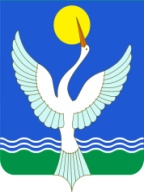 АДМИНИСТРАЦИЯСЕЛЬСКОГО ПОСЕЛЕНИЯ  енгалышевский сельсоветМУНИЦИПАЛЬНОГО РАЙОНАЧишминскИЙ район РеспубликИ БашкортостанҠАРАР 20 март  2017 й.№ 17ПОСТАНОВЛЕНИЕ20 марта 2017 г.